ПРОТОКОЛпубличных слушаний по обсуждению проекта решения Собрания депутатов Октябрьского сельского поселения«О внесении  изменений в Правила землепользования и застройки Октябрьского сельского поселения Мариинско-Посадского района в статье 41. Градостроительный регламент зоны застройки индивидуальными жилыми домами (Ж-1)»     с.Октябрьское									06.10.2017время проведения: 14.00 час.Председательствующий: Кураков В.Ф.  Секретарь – Далызина Л.Г.  Присутствовали: депутаты Собрания депутатов Октябрьского сельского поселения, старосты населенных пунктов Октябрьского сельского поселения, представители общественности Октябрьского сельского поселения, 18 жителей поселения.ПОВЕСТКА ДНЯ СЛУШАНИЙ:Обсуждение проекта решения Собрания депутатов Октябрьского сельского поселения Мариинско - Посадского района Чувашской Республики  «О внесении изменений в Правила землепользования и застройки Октябрьского сельского поселения Мариинско-Посадского района в статье 41. Градостроительный регламент зоны застройки индивидуальными жилыми домами (Ж-1)».СЛУШАЛИ: Куракова В.Ф.  «Об обсуждении проекта решения Собрания депутатов Октябрьского сельского поселения Мариинско - Посадского района Чувашской Республики «О внесении изменений в Правила землепользования и застройки Октябрьского сельского поселения Мариинско-Посадского района в статье 41. Градостроительный регламент зоны застройки индивидуальными жилыми домами (Ж-1)».В ходе выступления ознакомил с письмом ООО «Научно-производственное предприятие Вершина»  по вопросу внесения изменений в Правила землепользования и застройки Октябрьского сельского поселения Мариинско-Посадского района Чувашской Республики в статье 41. Градостроительный регламент зоны застройки индивидуальными жилыми домами (Ж-1) относительно вида разрешенного использования с кодом «4.4 Магазины» и установить предельно минимальный размер земельного участка для этого вида с 0,05 га на 0,02 га. Предложил удовлетворить заявление ООО «НПП «Вершина».  Далее ознакомил с проектом решения Собрания депутатов Октябрьского сельского поселения  (проект решения прилагается).22 июня 2017 г.прошли  публичные слушания по вопросу выделения земельного участка под строительство храма Державной иконы Божией Матери в с.Октябрьское Мариинско-Посадского района Чувашской Республики по ул.А.Канаша, по результатам чего было 
одобрено бесплатное  выделение  земельного  участка площадью  500 кв.м под строительство храма Державной иконы Божией Матери в с.Октябрьское Мариинско-Посадского района Чувашской Республики на рыночной площади по ул.А.Канаша. В соответствии со ст.39 Градостроительного кодекса Российской Федерации, Правилами землепользования и застройки Октябрьского сельского поселения Мариинско-Посадского района Чувашской Республики (далее – ПЗЗ), утвержденными решением Собрания депутатов Октябрьского сельского поселения Мариинско-Посадского района от 31.01.2017 г. № С-23/1,  руководствуясь Уставом Октябрьского сельского поселения, на основании заключения о результатах публичных слушаний  от 22.06.2017 г. Собрание депутатов Октябрьского сельского поселения решило предоставить Местной религиозной организации православного Прихода храма Воскресения Христова с.Октябрьское Мариинско-Посадского района Чувашской Республики Чебоксарско-Чувашской Епархии Русской Православной церкви Московский Патриархат разрешение на условно разрешенный вид использования земельного участка площадью 422 кв. м, расположенного в соответствии с ПЗЗ в территориальной зоне застройки индивидуальными жилыми домами (Ж-1) по улице А.Канаша с.Октябрьское Октябрьского сельского поселения Мариинско-Посадского района Чувашской Республики с видом использования земельного участка: «Религиозное использование» (код (числовое обозначение) вида разрешенного использования земельного участка 3.7) для строительства храма Державной иконы Божией Матери. Нужно отметить, что в ПЗЗ от 23.01.2017 в статье 41. Градостроительный регламент зоны застройки индивидуальными жилыми домами (Ж-1) относительно вида разрешенного использования с кодом «3.7 Религиозное использование»    предельно минимальный размер земельного участка для этого вида 0,1 га. В связи с оформлением межевого плана земельного участка необходимо внести изменения с кодом «3.7 Религиозное использование» и установить в предельно минимальный размер земельного участка для этого вида 0,04 га .ВЫСТУПИЛИ:Григорьев Г.П. – поддержал предложение главы сельского поселения Куракова В.Ф. об удовлетворении заявления ООО «НПП «Вершина», и относительно изменения вида разрешенного использования с кодом «3.7 Религиозное использование»    предельно минимальный размер земельного участка для этого вида с 0,1 га на 0,04 га.Предложений и замечаний в ходе слушаний не поступило.Участники публичных слушаний по обсуждению проекта решения Собрания депутатов Октябрьского сельского поселения Мариинско - Посадского района Чувашской Республики «О внесении изменений в Правила землепользования и застройки Октябрьского сельского поселения Мариинско-Посадского района в статье 41. Градостроительный регламент зоны застройки индивидуальными жилыми домами (Ж-1)»  решили:1. Проект решения Собрания депутатов Октябрьского сельского поселения Мариинско - Посадского района Чувашской Республики ««О внесении изменений в Правила землепользования и застройки Октябрьского сельского поселения Мариинско-Посадского района в статье 41. Градостроительный регламент зоны застройки индивидуальными жилыми домами (Ж-1)»  одобрить и рекомендовать к принятию Собранием депутатов Октябрьского сельского поселения Мариинско-Посадского района Чувашской Республики.2. Настоящий протокол опубликовать в муниципальной газете «Посадский вестник» до 13.10.2017 г. Председательствующий							В.Ф.КураковСекретарь									Л.Г.ДалызинаЗАКЛЮЧЕНИЕ
по результатам публичных слушанийНа состоявшихся 06 октября 2017 года публичных слушаниях обсуждался вопрос по внесению изменений в Правила землепользования и застройки Октябрьского сельского поселения Мариинско-Посадского района в статье 41. Градостроительный регламент зоны застройки индивидуальными жилыми домами (Ж-1) по обращению ООО «НПП»Вершина»   С докладом по данному вопросу выступил глава Октябрьского сельского поселения Кураков В.Ф.  В обсуждении вопроса принимал участие председатель Собрания депутатов Октябрьского сельского поселения Григорьев Г.П.. 	В ходе обсуждения вопроса было предложено:
1. Внести в Правила землепользования и застройки Октябрьского сельского поселения Мариинско-Посадского района в статье 41. Градостроительный регламент зоны застройки индивидуальными жилыми домами (Ж-1) следующие изменения: относительно вида разрешенного использования с кодом «4.4 Магазины» установить предельно минимальный размер земельного участка для этого вида 0,02 га;относительно вида разрешенного использования с кодом «3.7 Религиозное использование» установить предельно минимальный размер земельного участка  0,04 га.Председательствующий							В.Ф.КураковСекретарь									Л.Г.ДалызинаО создании межведомственной комиссии попризнанию помещения жилым помещением,жилого помещения непригодным  для проживанияи многоквартирного дома аварийным и подлежащимсносу или реконструкции      В соответствии с постановлением Правительства Российской Федерации от 28 января 2006г. № 47 «Об утверждении Положения о признании помещения жилым помещением, жилого помещения непригодным для проживания и многоквартирного дома аварийным и подлежащим сносу или реконструкции» администрация Аксаринского сельского поселения Мариинско – Посадского района Чувашской Республики п о с т а н о в л я е т:        1. Утвердить состав межведомственной комиссии:Председатель:Мустаев В.Н.                                           глава администрации Аксаринского сельского                                  	поселения;Заместитель председателя:Иванов В.В.                                             председатель Собрания депутатов Аксаринского	сельского поселения;Секретарь комиссии:Емельянова Л.П.                                     специалист – эксперт администрации Аксаринского	сельского поселения;Члены комиссии:Федорова В.П.                                        главный специалист – эксперт отдела                                                                  градостроительства и общественной                                                                 инфраструктуры администрации Мариинско -                                                                 Посадского района (по согласованию);Антипова Н.Н.                                       начальник МУП БТИ «Техиндом» Мариинско –                                                                 Посадского района (по согласованию);Сапожников А.В.                                   начальник ОНД и ПР по Мариинско-Посадском                                                                 району УНД и ПР ГУ МЧС России по Чвашской                                                                 Республике (по согласованию);Гермонова Т.Г.                                       начальник территориального отдела Управления                                                                 Роспотребнадзора по Чувашской Республике –                                                                 Чувашии в Цивильском районе (по согласованию);Кузьмин Д.Б.                                         государственный инспектор Чувашского                                                                территориального отдела Приволжского Управления                                                                Ростехнадзора (по согласованию);2. Признать утратившим силу постановление № 35 от 10.10.2016г.3. Контроль над исполнением настоящего постановления оставляю за собой.4. Постановление вступает в силу со дня его подписания и подлежит официальному опубликованию в муниципальной газете «Посадский вестник»Глава Аксаринского сельского поселения                                       В.Н.МустаевАдминистрацией Мариинско-Посадского района Чувашской Республики 06 октября 2017г. проведен аукцион по продаже в собственность  земельных участков, расположенных на территории Мариинско-Посадского района, государственная собственность на которые не разграничена :    -Лот №1, земельный участок из земель населенных пунктов с кадастровым № 21:16:240820:135, площадью 1496 кв.м. (0,1496 га), расположенный по адресу: Чувашская Республика, Мариинско-Посадский район, Кугеевское сельское поселение, д.Кугеево (разрешенное использование – ведение огородничества), Подана одна заявка от Титова Станислава Александровича, с кем заключается договор купли-продажи по начальной стоимости – 3904 (Три тысячи девятьсот четыре) руб. 56 коп   -Лот №2, земельный участок из земель населенных пунктов с кадастровым № 21:16:240820:136, площадью  797 кв.м. (0,0797 га), расположенный по адресу: Чувашская Республика, Мариинско-Посадский район, Кугеевское сельское поселение, д.Кугеево  (разрешенное использование  – ведение огородничества), Подана одна заявка от Васильева Юрия Васильевича, с кем заключается договор купли-продажи по начальной стоимости – 2080 (Две тысячи восемьдесят) руб. 17 коп,   -Лот №3, земельный участок из земель населенных пунктов с кадастровым № 21:16:240820:134, площадью 904 кв.м. (0,0904 га), расположенный по адресу: Чувашская Республика, Мариинско-Посадский район, Кугеевское сельское поселение, д.Кугеево  (разрешенное использование – ведение огородничества), Подано две заявки, победителем аукциона стал Мисяков Андрей Дмитриевич, цена договора купли-продажи– 4 978  (четыре тысячи девятьсот семьдесят восемь) руб. 30 коп.О внесении изменений в Постановление администрации Мариинско-Посадского района от 01.12.2015 № 721 «Об утверждении Положения о комиссии по  соблюдению требований к служебному поведению муниципальных служащих и     урегулированию конфликта интересов  администрации Мариинско-Посадского района Чувашской Республики».В соответствии с Федеральным законом от 25 декабря 2008 года N 273-ФЗ "О противодействии коррупции", Указом  Президента Российской Федерации от 19.09.2017 № 431 «О внесении изменений в некоторые акты Президента Российской Федерации в целях усиления контроля за соблюдением законодательства о противодействии коррупции» администрация Мариинско-Посадского района Чувашской Республики   п о с т а н о в л я е т:1. Внести в «Положение о комиссии по  соблюдению требований к служебному поведению муниципальных служащих администрации Мариинско-Посадского района Чувашской Республики и  урегулированию конфликта интересов» (далее Положение), следующие изменения:Дополнить Положение пунктом 15.6. следующего содержания:«15.6. Мотивированные заключения, предусмотренные пунктами 15.1, 15.3 и 15.4 настоящего Положения, должны содержать:а) информацию, изложенную в обращениях или уведомлениях, указанных в абзацах втором и пятом подпункта "б" и подпункте "д" пункта 14 настоящего Положения;б) информацию, полученную от государственных органов, органов местного самоуправления и заинтересованных организаций на основании запросов;в) мотивированный вывод по результатам предварительного рассмотрения обращений и уведомлений, указанных в абзацах втором и пятом подпункта "б" и подпункте "д" пункта 14 настоящего Положения, а также рекомендации для принятия одного из решений в соответствии с пунктами 22, 22.1, 24 настоящего Положения или иного решения».2. Настоящее постановление подлежит официальному опубликованию.Начальник отдела юридической службы                                                                      И.Н.КузьминУправделами- начальник отдела организационной работы                                                                 М.М.Веденеева В целях урегулирования вопросов в сфере градостроительной деятельности, руководствуясь статьями 23,24,25,28 Градостроительного кодекса Российской Федерации, Федеральным законом от 06.10.2003 № 131-ФЗ «Об общих принципах организации местного самоуправления в Российской Федерации», Уставом Шоршелского сельского поселения Мариинско-Посадского района Чувашской Республики, Генеральным планом Шоршелского сельского поселения Мариинско-Посадского района Чувашской Республики, Правилами землепользования и застройки Шоршелского сельского поселения Мариинско-Посадского района Чувашской Республики, в связи с поступлением 05.07.2017 от главы крестьянского (фермерского) хозяйства Ермолаева Валерия Геннадьевича заявления № 1 от 03.07.2017, заявления № 2 от 03.07.2017, администрация Шоршелского сельского поселения п о с т а  н о в л я е т:1. Приступить к подготовке предложений о внесении изменений в генеральный план Шоршелского сельского поселения, утвержденный решением Собрания депутатов Шоршелского сельского поселения Мариинско-Посадского района Чувашской Республики от 02.12.2008 № С- 35/2.2. Создать комиссию по подготовке предложений о внесении изменений в генеральный план Шоршелского сельского поселения Мариинско-Посадского района Чувашской Республики.3. Утвердить состав комиссии по подготовке предложений о внесении изменений в генеральный план Шоршелского сельского поселения Мариинско-Посадского района Чувашской Республики (приложение № 1). 4. Утвердить порядок и сроки проведения работ по подготовке проекта внесения изменений в генеральный план Шоршелского сельского поселения Мариинско-Посадского района Чувашской Республики (приложение № 2).5. Утвердить порядок направления в комиссию предложений заинтересованных лиц по подготовке проекта о внесении изменений в генеральный план Шоршелского сельского поселения Мариинско-Посадского района Чувашской Республики (приложение № 3).6. Поручить комиссии по подготовке предложений о внесении изменений в генеральный план Шоршелского сельского поселения Мариинско-Посадского района Чувашской Республики:рассмотреть предложения о внесении изменений в генеральный план Шоршелского сельского поселения Мариинско-Посадского района Чувашской Республики;разработать техническое задание на подготовку проекта внесения изменений в генеральный план Шоршелского сельского поселения Мариинско-Посадского района Чувашской Республики.7. Опубликовать настоящее постановление в муниципальной газете «Посадский вестник», разместить на официальном сайте администрации Шоршелского сельского поселения Мариинско-Посадского района Чувашской Республики в информационно-телекоммуникационной сети «Интернет», разместить объявление в здании администрации Шоршелского сельского поселения Мариинско-Посадского района Чувашской Республики.8. Настоящее постановление вступает в силу со дня подписания.9. Контроль за исполнением настоящего постановления оставляю за собой. Глава Шоршелского сельского поселения	Л.Р. ПетровПриложение № 1к постановлению администрацииШоршелского сельского       поселенияот  «09»  октября  . № 170СОСТАВ
комиссии по подготовке предложений о внесении изменений в генеральный план Шоршелского сельского поселенияСостав Комиссии не является закрытым и может быть дополнен в случае необходимости. Обязанности секретаря Комиссии выполняет любой член Комиссии, уполномоченный на выполнение таких функций Председателем.                                                                           Приложение № 2к постановлению администрацииШоршелского сельского       поселенияот  «09»  октября  . № 170ПОРЯДОК 
проведения работ по подготовке проекта внесения изменений в генеральный план Шоршелского сельского поселенияПриложение № 3к постановлению администрацииШоршелского сельского       поселенияот  «09»  октября  . № 170ПОРЯДОК
направления в комиссию предложений заинтересованных лиц по подготовке проекта о внесении измененийв генеральный план Шоршелского сельского поселения1.	С момента опубликования решения главы Шоршелского сельского поселения о подготовке проекта о внесений изменений в генеральный план поселения, в течение срока проведения работ по подготовке проекта о внесении изменений в генеральный план поселения, заинтересованные лица вправе направлять в комиссию по подготовке проекта о внесении изменений в генеральный план поселения (далее по тексту – Комиссия) предложения по подготовке проекта (далее по тексту – предложения). 2.	Предложения могут быть направлены:2.1.	По почте для передачи предложений непосредственно в Комиссию (с пометкой «В комиссию по подготовке проекта о внесении изменений в генеральный план Шоршелского сельского поселения») по адресу: 429584, Чувашская Республика, Мариинско-Посадский район, с.Шоршелы, ул. 30 лет Победы, д. 18.2.2.	В устной форме по телефону: 8 (83542) 2-52-37 – Шоршелское сельское поселение.2.3.	В форме электронного документа. Адрес электронной почты Шоршелского сельского поселения –marpos_sho@cap.ruПри этом гражданин в обязательном порядке указывает свои фамилию, имя, отчество, адрес электронной почты, если ответ должен быть направлен в форме электронного документа, и почтовый адрес, если ответ должен быть направлен в письменной форме.3.	Предложения должны быть логично изложены в письменном виде (напечатаны либо написаны разборчивым почерком) за подписью лица, их изложившего, с указанием его полных фамилии, имени, отчества, адреса места регистрации и даты подготовки предложений. Неразборчиво написанные, неподписанные предложения, а также предложения, не имеющие отношения к подготовке проекта о внесении изменений в генеральный план поселения, комиссией не рассматриваются.4.	Предложения могут содержать любые материалы (как на бумажных, так и магнитных носителях). Направленные материалы возврату не подлежат.5.	Предложения, поступившие в Комиссию после завершения работ по подготовке проекта о внесении изменений в генеральный план поселения, не рассматриваются.6.	Комиссия не дает ответы на поступившие предложения.7.	Комиссия вправе вступать в переписку с заинтересованными лицами, направившими предложения.ОбъявленияАдминистрацией Мариинско-Посадского района Чувашской Республики (уполномоченным органом на осуществление функций по размещению заказов для муниципальных нужд) объявлен электронный аукцион «Поставка компьютерного оборудования для объекта: «Реконструкция существующего здания МБОУ "Гимназия № 1" в г. Мариинский Посад по ул. Июльская, д. 25 Чувашской Республики»11 октября 2017 г.Администрацией Мариинско-Посадского района Чувашской Республики (уполномоченным органом на осуществление функций по размещению заказов для муниципальных нужд) объявлен электронный аукцион «Поставка компьютерного оборудования для объекта: «Реконструкция существующего здания МБОУ "Гимназия № 1" в г. Мариинский Посад по ул. Июльская, д. 25 Чувашской Республики»Заказчик: Муниципальное бюджетное общеобразовательное учреждение "Гимназия №1" г. Мариинский Посад Чувашской РеспубликиИзвещение № 0115300023817000061 от 11.10.2017Срок подачи заявок с 11.10.2017 г. до 08:00 часов 20.10.2017 г.Дата окончания срока рассмотрения первых частей заявок участников – 20.10.2017 г.Дата проведения аукциона в электронной форме – 23.10.2017 г.Начальная (максимальная) цена контракта: 817 633,31 (Восемьсот семнадцать тысяч шестьсот тридцать три) рубля 31 копейкаРазмер обеспечения заявок на участие в аукционе в электронной форме: 1 % от начальной (максимальной) цены контракта 8 176,33 (Восемь тысяч сто семьдесят шесть) рублей 33 копеек. Размер обеспечения исполнения муниципального контракта, срок и порядок предоставления обеспечения исполнения контракта: 5 % от начальной (максимальной) цены контракта 40 881,67 (Сорок тысяч восемьсот восемьдесят один) рублей 67 копеек Документация об аукционе в электронной форме опубликована на сайте электронной торговой площадки Сбербанк-АСТ (сайт - sberbank-ast.ru).Участники закупки: только субъекты малого предпринимательства и социально ориентированные некоммерческие организацииСведения о Закупке размещены в Единой информационной системе в сфере закупок: www.zakupki.gov.ru.О  внесении  изменений  в решение Собрания     депутатов Карабашского сельского поселения Мариинско-Посадского района Чувашской Республики № С-31/2 от 21.09.2012 года «Об утверждении Положения о налоговом регулировании в Карабашском сельском поселении Мариинско-Посадского района Чувашской Республики»Руководствуясь Федеральным законом от 30 ноября 2016 г. № 401-ФЗ «О внесении изменений в часть первую и вторую Налогового кодекса Российской Федерации и отдельные законодательные акты Российской Федерации»Собрание депутатов Карабашского  сельского поселенияр е ш и л о:1. Внести в Положение о налоговом регулировании в Карабашском сельском поселении Мариинско-Посадского района Чувашской Республики, утвержденное решением Собрания депутатов Карабашского сельского поселения Мариинско-Посадского района Чувашской Республики от 21.09.2012 года № С-31/2  «Об утверждении Положения о налоговом регулировании в Карабашском сельском  поселении Мариинско-Посадского района Чувашской Республики» (с изменениями, внесёнными решениями Собрания депутатов Карабашского сельского поселения от 12.03.2013 №С-39/1,  25.11.2013 № С-51/1, 05.05.2014 № С-60/1, 17.11.2014 №С-68/3, 21.11.2014 №69/1, 09.11.2015 №С-4/2, 11.08.2016 № С-11/2, 15.02.2017 № С-21/1) следующие изменения:в Положение о налоговом регулировании в Карабашском сельском поселении Мариинско-Посадского района Чувашской Республики, утвержденное указанным решением:в статье 21:а) в абзаце третьем слова «жилых помещений (квартир, комнат)» заменить словами «квартир, комнат»;б) в абзаце десятом слова «одно жилое помещение (жилой дом)» заменить словами «один жилой дом».2. Настоящее решение вступает в силу с 1 января 2018 года, но не ранее чем по истечении одного месяца со дня его официального опубликования и не ранее 1-го числа очередного налогового периода по соответствующему налогу.Глава Карабашского сельского поселения	                         Н.М.Алаев         «Администрация Шоршелского сельского поселения Мариинско-Посадского района Чувашской Республики (далее - организатор аукциона) 17 ноября  2017 года в 14 часов 00 мин. проводит аукцион на право заключения договора купли-продажи(далее - аукцион) объектов недвижимости, находящихся в  собственности муниципального образования - Шоршелского сельского поселения Мариинско-Посадского района Чувашской Республики. Почтовый адрес, номер контактного телефона, адрес официального сайта организатора аукциона и комиссии по проведению аукционов: 429584,  Чувашская Республика, Мариинско-Посадский район, с. Шоршелы, ул. 30 лет Победы, д.18, телефон (83542) 35-2-37, e-mail: sao-sho@marpos.cap.ru, http: www.marpos.cap.ru.Контактные лица: Петров Л.Р.- главы администрации Шоршелского сельского поселения Мариинско-Посадского района Чувашской Республики.  Характеристика объектов аренды:Лот № 1. Гараж легковых автомобилей,  назначение: нежилое, одноэтажный,  общей площадью 90,7  кв.м., инв. №1049, лит А, с кадастровым номером  21:16:110506:120,  свидетельство о государственной регистрации права собственности муниципального образования – Шоршелское сельское поселение Мариинско-Посадского района Чувашской Республики от 13.01.2016года  21 АА  №025485, запись о государственной регистрации от 13.01.2016года №21-21/016-21/016/001/2015-2279/2 с земельным участком, категория земель – земли населенных пунктов, разрешенное использование: объекты гаражного назначения, общей площадью 167 кв.м, с кадастровым номером 21:16:110506:167, запись о государственной регистрации  от 16.03.2016г. №21-21/016-21/016/001/2016-850/1, расположенные по адресу: Чувашская Республика, Мариинско-Посадский район, Шоршелское сельское поселение, с. Шоршелы, ул. 30 лет Победы, д. 19;Начальная цена  - 183 554 (Сто восемьдесят три тысячи пятьсот пятьдесят четыре) руб. 00 коп.  с учетом НДС;Информация о предыдущих торгах: выставляется первичноЛот № 2. Лот № 2. Асфальтобетонная площадка,  назначение: нежилое, одноэтажный,  общей площадью 2 193,17  кв.м., инв. №1050, лит I, с кадастровым номером  21:16:011503:39,  свидетельство о государственной регистрации права собственности муниципального образования – Шоршелское сельское поселение Мариинско-Посадского района Чувашской Республики от 02.10.2015 года  21 АА  №121881, запись о государственной регистрации от 02.10.2015года №21-21/002-21/016/001/2015-1449/2 с  земельным участком, категория земель – земли сельскохозяйственного назначения, разрешенное использование: для ведения сельскохозяйственного производства, общей площадью 2 385 кв.м, с кадастровым номером 21:16:110504:109, запись о государственной регистрации  от 16.03.2016г. №21-21/016-21/016/001/2016-849/1, расположенные по адресу: Чувашская Республика, Мариинско-Посадский район, Шоршелское сельское поселение, в 12 метрах севернее жилого дома №2 по ул. Полевая с. Шоршелы.Начальная цена  - 99 070 (Девяносто девять тысяч  семьдесят) руб. 00 коп. с учетом НДСРазмер задатка - Информация о предыдущих торгах: выставляется первичноИнформация о проведении аукциона: для участия в аукционе заявитель должен представить заявку установленного образца. Заявка оформляется на русском языке в письменной форме и должна быть подписана уполномоченным на то лицом и скреплена печатью.Заявки на участие в аукционе принимаются по адресу:  Чувашская Республика, Мариинско-Посадский район, с. Шоршелы, ул. 30 лет Победы, д.18 в рабочие дни с 8 ч. 00 мин. до 16 ч. 00 мин., с 16 октября 2017 года.Срок окончания приема заявок на участие в аукционе – 10 ноября 2017 г. Организатор аукциона вправе отказаться от проведения аукциона не позднее чем за пять  дней до даты окончания срока подачи заявок на участие в аукционе. Шаг аукциона составляет в разрезе лотов:по лоту № 1 -  9 177 (Девять тысяч сто семьдесят семь) руб. 70 коп (5% от начальной цены продажи)); по лоту № 2 - 4 953 (Четыре тысячи девятьсот пятьдесят три) руб. 50 коп. (5% от начальной цены продажи); Размер задатка на участие в аукционе установлен в размере 20 % от начальной цены годового размера арендной платы:          лот № 1 - 36 710 (Тридцать шесть тысяч семьсот десять) руб. 80 коп (20% от начальной цены продажи)                    лот № 2 - 19 814 (Девятнадцать тысяч восемьсот четырнадцать) руб. 00 коп. (20% от начальной цены продажи).          и перечисляется заявителем до даты окончания представления заявок на участие в аукционе на расчетный счет УФК по Чувашской Республике  (Администрация Шоршелского сельского поселения, л/с 05153001920), р/с 40302810797063000158 в Отделение НБ - Чувашская Республика, БИК 049706001, ИНН 2111007157,  ОКТМО 97629450,КПП 211101001 и должны поступить на указанный счет в срок не позднее 14 ноября 2017 г.  Документ, подтверждающий перечисление задатка представляется заявителем одновременно с заявкой на участие в аукционе. С документацией об аукционе, формой заявки, условиями договора купли-продажи можно ознакомиться по адресу: Чувашская Республика, Мариинско- Посадский район, с. Шоршелы, ул. 30 лет Победы, д.18, на сайте администрации Шоршелского сельского поселения Мариинско-Посадского района Чувашской Республики, официальном сайте Российской Федерации www.torgi.gov.ru. Тел. для справок: (83542) 35-2-37С документацией об аукционе, формой заявки, условиями договора аренды можно ознакомиться по адресу: 429584,  Чувашская Республика, Мариинско-Посадский район, с. Шоршелы, ул. 30 лет Победы, д.18, на официальном сайте Российской Федерации в сети «Интернет» для размещения информации о проведении торгов (http://torgi.gov.ru), а также на сайте администрации Шоршелского сельского поселения Мариинско-Посадского района Чувашской Республики. О  назначении и проведении публичных слушаний на территории  Карабашского сельского поселения по вопросу изменения границ муниципального образования Карабашского сельского поселенияВ соответствии со ст.45, 46 Градостроительного кодекса Российской Федерации, Федеральным законом «Об общих принципах организации местного самоуправления в Российской Федерации», Правилами землепользования и застройки Карабашского сельского поселения, Уставом Карабашского сельского поселения   п о с т а н о в л я ю:1.Назначить публичные слушания по  вопросу изменения границ муниципального образования  Карабашского сельского поселения Мариинско-Посадского района Чувашской Республики.2.Установить срок проведения публичных слушаний 13.11.2017 года  в 15.00 час.3.Установить место проведения публичных слушаний: д. Карабаши, ул.Центральная, д.1,   администрация Карабашского сельского поселения.4.Установить, что предварительное ознакомление с документацией возможно в рабочие дни с 9.00 до 16.00 в администрации Карабашского сельского поселения по адресу: д. Карабаши, ул. Центральная, д.1,и на официальном сайте администрации Карабашского сельского поселения Мариинско-Посадского района.5.Специалисту  администрации Карабашского сельского поселения  Мартьяновой О.Н.:1)обеспечить сбор и обобщение предложений, поступивших в ходе проведения публичных слушаний;2)подготовить протокол публичных слушаний;3)подготовить заключение о результатах публичных слушаний.6.Установить, что сбор и обобщение письменных предложений и замечаний граждан по документации осуществляется в течение одного месяца со дня опубликования настоящего постановления.7.Опубликовать на официальном сайте администрации Карабашского сельского поселения Мариинско-Посадского района настоящее постановление и заключение о результатах публичных слушаний.  8.Контроль за исполнением настоящего постановления оставляю за собой.Глава   Карабашского сельского поселения                                                                          Н.М.Алаев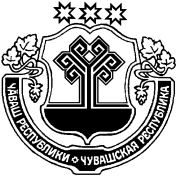 О  внесении   изменений   в    решение Собрания     депутатов       Аксаринскогосельского поселения Мариинско-Посадского района «О бюджете Аксаринского сельского поселения Мариинско-Посадского района Чувашской  Республики   на  2017 год и на плановый период 2018 и 2019 годов»Собрание депутатов Аксаринского сельского поселенияр е ш и л о:внести в решение Собрания депутатов Аксаринского сельского поселения Мариинско-Посадского района Чувашской Республики от 06.12.2016 года № 22/1 «О бюджете Аксаринского сельского поселения Мариинско-Посадского района Чувашской Республики на 2017 год и на плановый период 2018 и  2019 годов» следующие изменения: статью 1 изложить в следующей редакции:«1. Утвердить основные характеристики бюджета Аксаринского сельского поселения Мариинско-Посадского района Чувашской Республики на 2017 год:прогнозируемый общий объем доходов бюджета Аксаринского сельского поселения Мариинско-Посадского района Чувашской Республики в сумме 2 589,8 тыс. рублей, в том числе объем безвозмездных поступлений –  1 456,3 тыс. рублей;общий объем расходов  бюджета Аксаринского  сельского поселения Мариинско-Посадского района Чувашской Республики  в сумме 2 636,8 тыс.  рублей; предельный объем муниципального долга Аксаринского сельского поселения Мариинско-Посадского района Чувашской Республики в сумме 0,0 тыс. рублей;верхний предел муниципального внутреннего долга Аксаринского сельского поселения Мариинско-Посадского района Чувашской Республики на 1 января 2018 года в сумме 0,0 тыс. рублей, в том числе верхний предел долга по муниципальным гарантиям Аксаринского сельского поселения Мариинско-Посадского района Чувашской Республики 0,0 тыс. рублей;предельный объём расходов на обслуживание муниципального долга Аксаринского сельского поселения Мариинско-Посадского района Чувашской Республики в сумме 0,0 тыс. рублей;прогнозируемый дефицит бюджета Аксаринского сельского поселения Мариинско-Посадского района Чувашской Республики в сумме 47,0 тыс. рублей». 2) Внести изменения в приложения 4,5,8,10 и 15 приложениями 1-5 соответственно к данному решению.3) Настоящее решение подлежит официальному опубликованию.Глава Аксаринского сельского поселения	                                     Мариинско-Посадского района                                                                   В.Н.Мустаев     Приложение 1                                                                                                                                  к Решению Собрания  депутатов                                                                                                                                 Аксаринского сельского поселения13.10.2017г.  №42/1 Прогнозируемые объемы поступленийдоходов в бюджет Аксаринского сельского поселения на 2017 годПриложение 2к Решению Собрания депутатов                                                                                                                                         Аксаринского сельского поселения                                                                                                                                                     «13» октября 2017 г. № 42/1Распределениебюджетных ассигнований по разделам, подразделам, целевым статьям (муниципальным программам Аксаринского сельского поселения и непрограммным направлениям деятельности) и группам (группам и подгруппам) видов расходов классификации расходов бюджета Аксаринского сельского поселения Мариинско-Посадского района Чувашской Республики на 2017 год(тыс. рублей)                                                                                                                                                Приложение 3                                                                                                                     к Решению Собрания депутатов                                                                                                                                        Аксаринского сельского поселения«13» октября 2017 г.. №  42/1                                          Распределениебюджетных ассигнований по целевым статьям (муниципальным программамАксаринского сельского поселения и непрограммным направлениям деятельности), группам (группам и подгруппам) видов расходов, разделам, подразделам классификации расходов бюджета Аксаринского сельского поселенияМариинско-Посадского района Чувашской Республики на 2017 год                                                                                                                                      (тыс. рублей)Приложение 4к Решению Собрания депутатов                                                                                                                                         Аксаринского сельского поселения«13» октября 2017г. № 42/1 Ведомственная структура расходов бюджета Аксаринского сельского поселения Мариинско-Посадского района Чувашской Республики на 2017 год                                                                                                                                      (тыс. рублей)Приложение 5                                                                                                                                 к Решению Собрания депутатов                                                                                                                                  Аксаринского сельского поселения«13» октября 2017 г. № 42/1 Источники внутреннего финансирования дефицита бюджета Аксаринского сельского поселения Мариинско-Посадского района  на 2017 год                                                                                                                                                                        (тыс.руб.)О  внесении  изменений  в решение Собрания   депутатов Аксаринского поселения Мариинско-Посадского района Чувашской Республики № 31/2 от 20.09.2012 года «Об утверждении Положения о налоговом регулировании в Аксаринском поселении Мариинско-Посадского района Чувашской Республики»Руководствуясь Федеральным законом от 30 сентября 2017 г. № 286-ФЗ «О внесении изменений в часть вторую Налогового кодекса Российской Федерации и отдельные законодательные акты Российской Федерации» Собрание депутатов Аксаринского сельского поселенияр е ш и л о:1. Внести в решение Собрания депутатов Аксаринского  сельского поселения Мариинско-Посадского района Чувашской Республики от 20.0.2012 года № 31/2 «Об утверждении Положения о налоговом регулировании в Аксаринском сельском поселении Мариинско-Посадского района Чувашской Республики» (с изменениями, внесёнными решениями Собрания депутатов Аксаринского сельского поселения от 21.02.2013№ 39/2, 22.11.2013 № 54/2, 18.12.2013 № 58/2, 23.09.2014 № 71/3, 21.11.2014 № 72/1, 17.11.2015 № 5/1,10.12.2015 №7/2,06.09.2016 №16/3, 21.02.2017 №28/1) следующие изменения:в Положение о налоговом регулировании в Аксаринском сельском поселении Мариинско-Посадского района Чувашской Республики, утвержденное указанным решением:в статье 21:а) в абзаце третьем слова «жилых помещений (квартир, комнат)» заменить словами «квартир, комнат»;б) в абзаце десятом слова «одно жилое помещение (жилой дом)» заменить словами «один жилой дом».2. Настоящее решение вступает в силу с 1 января 2018 года, но не ранее чем по истечении одного месяца со дня его официального опубликования и не ранее 1-го числа очередного налогового периода по соответствующему налогу.Глава Аксаринского сельского поселения	                            В.Н.Мустаев       О  мерах  по  реализации   решения  Собрания депутатов    Большешигаевского      сельского поселения «О внесении изменений в  решение Собрания      депутатов   Большешигаевского сельского  поселения  Мариинско-Посадского  района      «О  бюджете   Большешигаевского сельского поселения  Мариинско-Посадского района  Чувашской Республики на 2017 год и на плановый период 2018 и 2019 годов»В соответствии с решением Собрания депутатов Большешигаевского сельского поселения от 06 декабря 2016 г. №С-16/1 «О бюджете Большешигаевского сельского поселения Мариинско-Посадского района Чувашской Республики на 2017 год и на плановый период 2018 и 2019 годов» администрация Большешигаевского сельского поселения п о с т а н о в л я е т: 1. Принять к исполнению бюджет Большешигаевского сельского поселения Мариинско-Посадского района Чувашской Республики на 2017 год и на плановый период 2018 и 2019 годов с учётом изменений, внесенных решением Собрания депутатов Большешигаевского сельского поселения от 29.09.2017 г. № С-29/2  «О внесении изменений в решение Собрания депутатов Большешигаевского сельского поселения Мариинско-Посадского района «О бюджете Большешигаевского сельского поселения Мариинско-Посадского района Чувашской Республики на 2017 год и на плановый период 2018 и 2019 годов». 2. Утвердить прилагаемый перечень мероприятий по реализации решения Собрания депутатов Большешигаевского сельского поселения от 29.09.2017 г. № С-29/2  «О внесении изменений в решение Собрания депутатов Большешигаевского сельского поселения Мариинско-Посадского района «О бюджете Большешигаевского сельского поселения Мариинско-Посадского района Чувашской Республики на 2017 год и на плановый период 2018 и 2019 годов» (далее – Решение о бюджете).3. Финансовому отделу администрации района внести изменения в сводную бюджетную роспись бюджета Большешигаевского сельского поселения Мариинско-Посадского района на 2017 год. Принять меры по обеспечению своевременного финансирования всех предусмотренных расходов.4. Централизованной бухгалтерии Мариинско-Посадского района внести соответствующие изменения в показатели бюджетных смет на 2017 год. Не допускать образования просроченной кредиторской задолжённости по расходным обязательствам.Глава Большешигаевскогосельского поселения  								Р.П.Белова                                                                              Утвержден                                                   постановлением администрации Большешигаевского сельского поселения Мариинско- Посадского района Чувашской Республики                                            от 06 октября 2017 №51Перечень
мероприятий по реализации Решения Собрания депутатов Большешигаевского сельского поселения Мариинско-Посадского района Чувашской Республики от 29 сентября 2017 г. № С-29/2 «О внесении изменений в решение Собрания депутатов Большешигаевского сельского поселения Мариинско-Посадского района «О бюджете Большешигаевского сельского поселения Мариинско-Посадского района Чувашской Республики на 2017 год и плановый период 2018 и 2019 годов»О  внесении   изменений   в    решение Собрания     депутатов       Первочурашевского сельского поселения Мариинско-Посадского района «О бюджете Первочурашевского сельского поселения Мариинско-Посадского района Чувашской  Республики   на  2017 год и на плановый период 2018 и 2019 годов»Собрание депутатов Первочурашевского сельского поселенияр е ш и л о:внести в решение Собрания депутатов Первочурашевского сельского поселения Мариинско-Посадского района Чувашской Республики от 08.12.2016 года № 20/1 «О бюджете Первочурашевского сельского поселения Мариинско-Посадского района Чувашской Республики на 2017  год и на плановый период 2018 и  2019 годов» следующие изменения: статью 1 изложить в следующей редакции:«1. Утвердить основные характеристики бюджета Первочурашевского сельского поселения Мариинско-Посадского района Чувашской Республики на 2017 год:прогнозируемый общий объем доходов бюджета Первочурашевского сельского поселения Мариинско-Посадского района Чувашской Республики в сумме 4 486,4 тыс. рублей, в том числе объем безвозмездных поступлений –  2 445,8 тыс. рублей;общий объем расходов  бюджета Первочурашевского  сельского поселения Мариинско-Посадского района Чувашской Республики  в сумме 5 186,8 тыс.  рублей; предельный объем муниципального долга Первочурашевского сельского поселения Мариинско-Посадского района Чувашской Республики в сумме 0,0 тыс. рублей;верхний предел муниципального внутреннего долга Первочурашевского сельского поселения Мариинско-Посадского района Чувашской Республики на 1 января 2018 года в сумме 0,0 тыс. рублей, в том числе верхний предел долга по муниципальным гарантиям Первочурашевского сельского поселения Мариинско-Посадского района Чувашской Республики 0,0 тыс. рублей;предельный объём расходов на обслуживание муниципального долга Первочурашевского сельского поселения Мариинско-Посадского района Чувашской Республики в сумме 0,0 тыс. рублей;прогнозируемый дефицит бюджета Первочурашевского сельского поселения Мариинско-Посадского района Чувашской Республики в сумме 700,4 тыс. рублей». 2) Внести изменения в приложения 4,5,8,10 и 15 приложениями 1-5 соответственно к данному решению.3) Настоящее решение подлежит официальному опубликованию.Глава Первочурашевского сельского поселения					                                     Мариинско-Посадского района                                                                                       В.А. Орлов Приложение 1к Решению Собрания депутатов                                                                                                                                          Первочурашевского сельского поселения«13 » октября  2017г. № 32/1 Прогнозируемые объемы поступленийдоходов в бюджет Первочурашевского сельского поселения на 2017 годПриложение 2к Решению Собрания депутатов                                                                                                                                          Первочурашевского сельского поселения« 13 » октября  2017г. № 32/1 Распределениебюджетных ассигнований по разделам, подразделам, целевым статьям (муниципальным программам Первочурашевского сельского поселения и непрограммным направлениям деятельности) и группам (группам и подгруппам) видов расходов классификации расходов бюджета Первочурашевского сельского поселения Мариинско-Посадского района Чувашской Республики на 2017 год(тыс. рублей)Приложение 3к Решению Собрания депутатов                                                                                                                                          Первочурашевского сельского поселения« 13 » октября  2017г. № 32/1Распределениебюджетных ассигнований по целевым статьям (муниципальным программамПервочурашевского сельского поселения и непрограммным направлениям деятельности), группам (группам и подгруппам) видов расходов, разделам, подразделам классификации расходов бюджета Первочурашевского сельского поселенияМариинско-Посадского района Чувашской Республики на 2017 год                                                                                                                                    (тыс. рублей)Приложение 4к Решению Собрания депутатов                                                                                                                                          Первочурашевского сельского поселения« 13 » октября  2017г. № 32/1Ведомственная структура расходов бюджета Первочурашевского сельского поселения Мариинско-Посадского района Чувашской Республики на 2017 год                                                                                                                                      (тыс. рублей)Приложение 5к Решению Собрания депутатов                                                                                                                                          Первочурашевского сельского поселения« 13» октября  2017г. № 32/1Источники внутреннего финансирования дефицита бюджета Первочурашевского сельского поселения Мариинско-Посадского района  на 2017 год                                                                                                                                                                        (тыс.руб.)О  внесении  изменений  в решение Собрания     депутатов Первочурашевского сельского поселения Мариинско-Посадского района Чувашской Республики от 21.09.2012 года № 28/2 года «Об утверждении Положения о налоговом регулировании в Первочурашевском сельском поселении Мариинско-Посадского района Чувашской Республики»Руководствуясь Федеральным законом от 30 сентября 2017 г. № 286-ФЗ «О внесении изменений в часть вторую Налогового кодекса Российской Федерации и отдельные законодательные акты Российской Федерации» Собрание депутатов Первочурашевского сельского поселенияр е ш и л о:1. Внести в решение Собрания депутатов Первочурашевского сельского поселения Мариинско-Посадского района Чувашской Республики от 21.09.2012 года № 28/2 «Об утверждении Положения о налоговом регулировании в Первочурашевском сельском поселении Мариинско-Посадского района Чувашской Республики» (с изменениями, внесёнными решениями Собрания депутатов Первочурашевского сельского поселения от 28.02.2013 №36/2; 27.11.2013 №48/3; 26.12.2013 №50/1; 27.11.2014 №61/3; 04.12.2014 №63/3; 27.11.2015 №4/1, 10.12.2015 № 5/2, 16.08.2016 № 14/2, 09.02.2017 № 23/2) следующие изменения:в Положение о налоговом регулировании в Первочурашевском сельском поселении Мариинско-Посадского района Чувашской Республики, утвержденное указанным решением:в статье 21:а) в абзаце третьем слова «жилых помещений (квартир, комнат)» заменить словами «квартир, комнат»;б) в абзаце десятом слова «одно жилое помещение (жилой дом)» заменить словами «один жилой дом».2. Настоящее решение вступает в силу с 1 января 2018 года, но не ранее чем по истечении одного месяца со дня его официального опубликования и не ранее 1-го числа очередного налогового периода по соответствующему налогу.Глава Первочурашевского сельского поселения:                                                  В.А.Орлов	                            		         О  назначении и проведении публичных слушанийна территории  Первочурашевского сельского поселенияпо вопросу изменения границ муниципального образования Первочурашевского сельского поселенияВ соответствии со ст.45, 46 Градостроительного кодекса Российской Федерации, Федеральным законом «Об общих принципах организации местного самоуправления в Российской Федерации», Правилами землепользования и застройки Первочурашевского сельского поселения, Уставом Первочурашевского сельского поселения                              п о с т а н о в л я ю:1.Назначить публичные слушания по  вопросу изменения границ муниципального образования Первочурашевского сельского поселения Мариинско-Посадского района Чувашской Республики.2.Установить срок проведения публичных слушаний 13.11.2017 года. в 13.00 час.3.Установить место проведения публичных слушаний: с. Первое Чурашево, ул. Школьная, д.9б, здание администрации Первочурашевского сельского поселения.4.Установить, что предварительное ознакомление с документацией возможно в рабочие дни с 9.00 до 16.00 в администрации Первочурашевского сельского поселения по адресу: с. Первое Чурашево, ул. Школьная, д.9б и на официальном сайте администрации Первочурашевского сельского поселения Мариинско-Посадского района.5.Специалисту администрации Первочурашевского сельского поселения  Алексеевой И.П.:1)обеспечить сбор и обобщение предложений, поступивших в ходе проведения публичных слушаний;2)подготовить протокол публичных слушаний;3)подготовить заключение о результатах публичных слушаний.6.Установить, что сбор и обобщение письменных предложений и замечаний граждан по документации осуществляется в течение одного месяца со дня опубликования настоящего постановления.7.Опубликовать на официальном сайте администрации Первочурашевского сельского поселения Мариинско-Посадского района настоящее постановление и заключение о результатах публичных слушаний.  8.Контроль за исполнением настоящего постановления оставляю за собой.Глава Первочурашевского сельского поселения                                                                   В.А.ОрловПОСАДСКИЙВЕСТНИК2017октябрь, 13пятница,№ 42ЧĂВАШ РЕСПУБЛИКИСентерварри РАЙОНĚ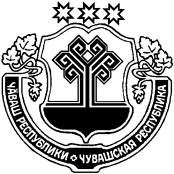 ЧУВАШСКАЯ РЕСПУБЛИКА МАРИИНСКО-ПОСАДСКИЙ РАЙОН   Аксарин ЯЛ ПОСЕЛЕНИЙĚН АДМИНИСТРАЦИЙЕ ЙЫШĂНУ2017.10.09. 52№ Аксарин ялěАДМИНИСТРАЦИЯ АКСАРИНСКОГО СЕЛЬСКОГОПОСЕЛЕНИЯ ПОСТАНОВЛЕНИЕ09.10. . № 52деревня АксариноЧёваш  РеспубликинС.нт.рвёрри район.надминистраций.Й Ы Ш Ё Н У№С.нт.рвёрри  хули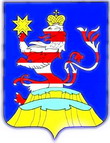 Чувашская  РеспубликаАдминистрацияМариинско-ПосадскогорайонаП О С Т А Н О В Л Е Н И Е09.10.2017 № 778г. Мариинский  ПосадГлава администрацииМариинско-Посадского районаА.А.Мясников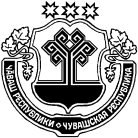 Чăваш Республикин СěнтĕрвăррирайонĕнчиШуршāл ял поселенийěнадминистрацийё                             170   №  ЙЫШĂНУ      Октябрь уйахён   09- мěшě, 2017 ç.ШУРШĂЛ ялěЧувашская  РеспубликаМариинско-Посадский районАдминистрацияШоршелского сельскогопоселенияПОСТАНОВЛЕНИЕ"09 " октября 2017 г. №  170село ШоршелыЧувашская  РеспубликаМариинско-Посадский районАдминистрацияШоршелского сельскогопоселенияПОСТАНОВЛЕНИЕ"09 " октября 2017 г. №  170село ШоршелыЧувашская  РеспубликаМариинско-Посадский районАдминистрацияШоршелского сельскогопоселенияПОСТАНОВЛЕНИЕ"09 " октября 2017 г. №  170село ШоршелыО подготовке предложений по внесению изменений в Генеральный план Шоршелского сельского поселения Мариинско-Посадского района Чувашской Республики О подготовке предложений по внесению изменений в Генеральный план Шоршелского сельского поселения Мариинско-Посадского района Чувашской Республики О подготовке предложений по внесению изменений в Генеральный план Шоршелского сельского поселения Мариинско-Посадского района Чувашской Республики Председатель Комиссии:Петров Лев РафаиловичГлава Шоршелского сельского поселенияЗаместитель председателя Комиссии:Кучук О.В.Первый заместитель главы администрации - начальник отдела градостроительства и развития общественной инфраструктуры администрации Мариинско-Посадского района (по согласованию)Члены Комиссии:Григорьева Т.В.  Андреева Е.Н. Кузьмина О.Н. Федорова В.П. Борисов А.Н. Григорьева М.И. ведущий специалист-эксперт администрации Шоршелского  сельского поселения, секретарь комиссии специалист-эксперт администрации Шоршелского  сельского поселенияглавный специалист-эксперт отдела экономики и имущественных отношений администрации Мариинско-Посадского района (по согласованию) главный специалист-эксперт (архитектор) отдела градостроительства и развития общественной инфраструктуры администрации Мариинско-Посадского района, (по согласованию) начальник отдела информатизации администрации Мариинско-Посадского района (по согласованию) депутат Собрания депутатов  Шоршелского сельского поселения Мариинско-Посадского района Чувашской Республики (по согласованию).№п./п.Виды работ (этапы)Сроки исполненияИсполнитель1Принятие решения о подготовке проекта о внесении изменений в генеральный план поселенияОктябрь-ноябрь 2017Глава Шоршелского сельского поселения2Рассмотрение предложений изменений в генеральный план. Разработка проекта о внесении изменений в генеральный план поселения. 1 месяцКомиссия3Направление проекта о внесении изменений в генеральный план  поселения главе Шоршелского сельского поселения для принятия решения о проведении публичных слушаний по проекту, размещение  в ФГИС ТП1 неделяКомиссия4Принятие решения о проведении публичных слушаний по проекту о внесении изменений в генеральный план поселенияНе позднее 10 дней со дня получения проектаГлава Шоршелского сельского поселения5Обнародование материалов по проекту о внесении изменений в генеральный план поселения. Проведение публичных слушанийНе менее 3 месяцевКомиссия6Внесение изменений в проект о внесении изменений в генеральный план поселения по результатам публичных слушанийСрок определяется дополнительно, в зависимости от количества несоответствийКомиссия7Представление проекта о внесении изменений в генеральный план поселения главе Шоршелского сельского поселения для направления в Собрание депутатов Шоршелского сельского поселенияНепосредственно после завершения публичных слушанийКомиссия8Принятие решения главой Шоршелского сельского поселения о направлении проекта о внесении изменений в генеральный план поселения в Собрание депутатов Шоршелского сельского поселения или об отклонении проекта о внесении изменений и о направлении его на доработкуВ течение 10 дней после представления проектаГлава Шоршелского сельского поселения9Доработка проекта о внесении изменений в генеральный план поселения и представление его главе Шоршелского сельского поселенияСрок определяется дополнительно, в зависимости от объема корректировкиКомиссия10.Направление проекта о внесении изменений в генеральный план поселения  в Собрание депутатов Шоршелского сельского поселения на рассмотрение и утверждениеВ течение 10 дней после представления проектаГлава Шоршелского сельского поселенияЧĂВАШ  РЕСПУБЛИКИСентерварри РАЙОНĚ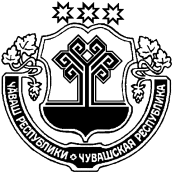 ЧУВАШСКАЯ РЕСПУБЛИКАМАРИИНСКО-ПОСАДСКИЙ РАЙОНКАРАПАШ  ПОСЕЛЕНИЙĚНДЕПУТАТСЕН ПУХĂВĚЙЫШĂНУ2017   10.   12.    № С-37/1Карапаш ялěСОБРАНИЕ ДЕПУТАТОВКАРАБАШСКОГО  СЕЛЬСКОГОПОСЕЛЕНИЯРЕШЕНИЕ12.   10.   2017 № С-37/1деревня КарабашиЧĂВАШ РЕСПУБЛИКИСентерварри РАЙОНĚ ЧУВАШСКАЯ РЕСПУБЛИКА МАРИИНСКО-ПОСАДСКИЙ РАЙОН  КАРАПАШ   ПОСЕЛЕНИЙĚН             АДМИНИСТРАЦИЙЕ ЙЫШĂНУ2017.   10.   12.      № 73 Карапаш  ялě АДМИНИСТРАЦИЯ КАРАБАШСКОГО СЕЛЬСКОГОПОСЕЛЕНИЯ ПОСТАНОВЛЕНИЕ12.    10.  2017       № 73              деревня КарабашиЧắваш РеспубликинСẻнтẻрвặрри   районенчиЧувашская РеспубликаМариинско-Посадский районАКСАРИН  ЯЛ ПОСЕЛЕНИЙĚНДЕПУТАТСЕН ПУХĂВĚЙЫШẶНУ2017.10.13.  № 42/1Аксарин ялěСОБРАНИЕ ДЕПУТАТОВАКСАРИНСКОГО СЕЛЬСКОГОПОСЕЛЕНИЯРЕШЕНИЕ13.10.2017 г.  № 42/1Деревня АксариноКоды  бюджетной классификации Российской ФедерацииНаименование доходовСумма (тыс. руб)117 00000 00 0000 000Прочие неналоговые доходы-94,6117 05050 10 0000 180Прочие неналоговые доходы бюджетов поселений-94,6111 00000 00 0000 000Доходы от использования имущества, находящегося в государственной и муниципальной собственности94,6111 09045 10 0000 120Прочие поступления от использования имущества, находящегося в собственности поселений (за исключением имущества муниципальных автономных учреждений, а также имущества муниципальных унитарных предприятий, в том числе казенных)94,6Итого доходов0,0   	НаименованиеРЗПРЦСРВРСуммаСуммаСумма   	НаименованиеРЗПРЦСРВРвсегоСубсидии, субвенцииза счет  бюджета поселения   	НаименованиеРЗПРЦСРВРвсегоСубсидии, субвенцииза счет  бюджета поселения12345678ВСЕГО0,00,0ОБЩЕГОСУДАРСТВЕННЫЕ ВОПРОСЫ01-36,9--36,9Функционирование Правительства Российской Федерации, высших исполнительных органов государственной власти субъектов Российской Федерации, местных администраций0104-36,9--36,9Муниципальная программа "Развитие потенциала муниципального управления"0104Ч500000000-36,9--36,9Обеспечение реализации государственной программы Чувашской Республики "Развитие потенциала государственного управления" на 2012 - 2020 годы0104Ч5Э0000000-36,9--36,9Основное мероприятие "Общепрограммные расходы"0104Ч5Э0100000-36,9--36,9Обеспечение функций муниципальных органов0104Ч5Э0100200-36,9--36,9Закупка товаров, работ и услуг для обеспечения государственных (муниципальных) нужд0104Ч5Э0100200200-36,9--36,9Иные закупки товаров, работ и услуг для обеспечения государственных (муниципальных) нужд0104Ч5Э0100200240-36,9--36,9ЖИЛИЩНО-КОММУНАЛЬНОЕ ХОЗЯЙСТВО0536,9-36,9Благоустройство050336,9-36,9Муниципальная программа "Развитие жилищного строительства и сферы жилищно-коммунального хозяйства"0503Ц10000000036,9-36,9Подпрограмма "Обеспечение комфортных условий проживания граждан в Чувашской Республике" муниципальной программы "Развитие жилищного строительства и сферы жилищно-коммунального хозяйства"0503Ц11000000036,9-36,9Основное мероприятие "Содействие благоустройству населенных пунктов в Чувашской Республике"0503Ц11020000036,9-36,9Уличное освещение0503Ц11027740036,9-36,9Закупка товаров, работ и услуг для обеспечения государственных (муниципальных) нужд0503Ц11027740020036,9-36,9Иные закупки товаров, работ и услуг для обеспечения государственных (муниципальных) нужд0503Ц11027740024036,9-36,9НаименованиеЦелевая статья (государственные программы и непрограммные направления деятельностиГруппа (группа и подгруппа) вида расходовРазделПодразделСумма1234567ВСЕГО0,01.Муниципальная программа "Развитие жилищного строительства и сферы жилищно-коммунального хозяйства"Ц10000000036,91.1.Подпрограмма "Обеспечение комфортных условий проживания граждан в Чувашской Республике" муниципальной программы "Развитие жилищного строительства и сферы жилищно-коммунального хозяйства"Ц11000000036,9Основное мероприятие "Содействие благоустройству населенных пунктов в Чувашской Республике"Ц11020000036,9Уличное освещениеЦ11027740036,9Закупка товаров, работ и услуг для обеспечения государственных (муниципальных) нуждЦ11027740020036,9Иные закупки товаров, работ и услуг для обеспечения государственных (муниципальных) нуждЦ11027740024036,9Жилищно-коммунальное хозяйствоЦ1102774002400536,9БлагоустройствоЦ110277400240050336,92.Муниципальная программа "Развитие потенциала муниципального управления"Ч500000000-36,92.1.Обеспечение реализации государственной программы Чувашской Республики "Развитие потенциала государственного управления" на 2012 - 2020 годыЧ5Э0000000-36,9Основное мероприятие "Общепрограммные расходы"Ч5Э0100000-36,9Обеспечение функций муниципальных органовЧ5Э0100200-36,9Закупка товаров, работ и услуг для обеспечения государственных (муниципальных) нуждЧ5Э0100200200-36,9Иные закупки товаров, работ и услуг для обеспечения государственных (муниципальных) нуждЧ5Э0100200240-36,9Общегосударственные вопросыЧ5Э010020024001-36,9Функционирование Правительства Российской Федерации, высших исполнительных органов государственной власти субъектов Российской Федерации, местных администрацийЧ5Э01002002400104-36,9Наименование Главный распорядительРазделПодразделЦелевая статья (государственные программы и непрограммные направления деятельностиГруппа вида расходовСуммаНаименование Главный распорядительРазделПодразделЦелевая статья (государственные программы и непрограммные направления деятельностиГруппа вида расходовС учетом изменений1234567АДМИНИСТРАЦИЯ АКСАРИНСКОГО СЕЛЬСКОГО ПОСЕЛЕНИЯ9930,0ОБЩЕГОСУДАРСТВЕННЫЕ ВОПРОСЫ99301-36,9Функционирование Правительства Российской Федерации, высших исполнительных органов государственной власти субъектов Российской Федерации, местных администраций9930104-36,9Муниципальная программа "Развитие потенциала муниципального управления"9930104Ч500000000-36,9Обеспечение реализации государственной программы Чувашской Республики "Развитие потенциала государственного управления" на 2012 - 2020 годы9930104Ч5Э0000000-36,9Основное мероприятие "Общепрограммные расходы"9930104Ч5Э0100000-36,9Обеспечение функций муниципальных органов9930104Ч5Э0100200-36,9Закупка товаров, работ и услуг для обеспечения государственных (муниципальных) нужд9930104Ч5Э0100200200-36,9Иные закупки товаров, работ и услуг для обеспечения государственных (муниципальных) нужд9930104Ч5Э0100200240-36,9ЖИЛИЩНО-КОММУНАЛЬНОЕ ХОЗЯЙСТВО9930536,9Благоустройство993050336,9Муниципальная программа "Развитие жилищного строительства и сферы жилищно-коммунального хозяйства"9930503Ц10000000036,9Подпрограмма "Обеспечение комфортных условий проживания граждан в Чувашской Республике" муниципальной программы "Развитие жилищного строительства и сферы жилищно-коммунального хозяйства"9930503Ц11000000036,9Основное мероприятие "Содействие благоустройству населенных пунктов в Чувашской Республике"9930503Ц11020000036,9Уличное освещение9930503Ц11027740036,9Закупка товаров, работ и услуг для обеспечения государственных (муниципальных) нужд9930503Ц11027740020036,9Иные закупки товаров, работ и услуг для обеспечения государственных (муниципальных) нужд9930503Ц11027740024036,9Код бюджетнойклассификации Российской ФедерацииНаименованиеСумма000 01 05 00 00 00 0000 000Изменение остатков средств на счетах по учету средств47,0в т.ч. не использованные по состоянию на 01.01.2016г. остатки межбюджетных трансфертов, предоставленных из республиканского бюджета Чувашской Республики бюджетам муниципальных районов форме субвенций, субсидий и иных межбюджетных трансфертов, имеющих целевое назначение0,0    на начало 2017г.83,6    на отчетный период36,6Чắваш РеспубликинСẻнтẻрвặрри   районенчиЧувашская РеспубликаМариинско-Посадский районАКСАРИН  ЯЛ ПОСЕЛЕНИЙĚНДЕПУТАТСЕН ПУХĂВĚЙЫШẶНУ2017.10.13.  № 42/2Аксарин ялěСОБРАНИЕ ДЕПУТАТОВАКСАРИНСКОГО СЕЛЬСКОГОПОСЕЛЕНИЯРЕШЕНИЕ13.10.2017 г.  № 42/2Деревня АксариноЧĂВАШ РЕСПУБЛИКИСĔНТĔРВĂРРИ РАЙОНĚЧУВАШСКАЯ РЕСПУБЛИКА МАРИИНСКО-ПОСАДСКИЙ РАЙОН  СĚНТĚРПУÇ ПОСЕЛЕНИЙĚН ЯЛ ХУТЛĂХĚ ЙЫШĂНУ2017.10.06     № 51Сентерпус ялĕАДМИНИСТРАЦИЯБОЛЬШЕШИГАЕВСКОГО СЕЛЬСКОГО ПОСЕЛЕНИЯ ПОСТАНОВЛЕНИЕ 06.10.2017 № 51д. Большое ШигаевоN п/пНаименование мероприятияСроки реализацииОтветственный исполнитель12341.Представление в финансовый отдел Администрации Мариинско-Посадского района Чувашской Республики уточненных бюджетных смет на 2017 год и на плановый период 2018 и 2019 годов по которым были внесены изменения.В течении трех рабочих дней после внесении изменений в сводную бюджетную роспись Большешигаевского сельского поселения Мариинско-Посадского района Чувашской Республикиадминистрация Большешигаевского сельского поселения Мариинско-Посадского  района Чувашской РеспубликиЧĂВАШ РЕСПУБЛИКИСĔНТĔРВĂРРИ РАЙОНĚЧУВАШСКАЯ РЕСПУБЛИКАМАРИИНСКО-ПОСАДСКИЙ РАЙОНУРХАС-КУШКĂ ПОСЕЛЕНИЙĚН ДЕПУТАТСЕН ПУХĂВĚ ЙЫШĂНУ              2017.10.13      32/1 № Урхас-кушкă салиСОБРАНИЕ ДЕПУТАТОВПЕРВОЧУРАШЕВСКОГО СЕЛЬСКОГО  ПОСЕЛЕНИЯРЕШЕНИЕ13.10.2017    № 32/1село Первое ЧурашевоКоды  бюджетной классификации Российской ФедерацииНаименование доходовСумма (тыс. руб)100 00000 00 0000 000 Доходы0,0111 00000 00 0000 000Доходы от использования имущества, находящегося в государственной и муниципальной собственности15,0111 09045 10 0000 120Прочие поступления от использования имущества, находящегося в собственности поселений (за исключением имущества муниципальных автономных учреждений, а также имущества муниципальных унитарных предприятий, в том числе казенных)15,0117 00000 00 0000 000Прочие неналоговые доходы-15,0117 05050 10 0000 180Прочие неналоговые доходы бюджетов поселений-15,0Итого доходов0,0   	НаименованиеРЗПРЦСРВРСуммаСуммаСумма   	НаименованиеРЗПРЦСРВРвсегоСубсидии, субвенцииза счет  бюджета поселения   	НаименованиеРЗПРЦСРВРвсегоСубсидии, субвенцииза счет  бюджета поселения12345678ВСЕГО553,1-553,1НАЦИОНАЛЬНАЯ ЭКОНОМИКА0436,0-36,0Дорожное хозяйство (дорожные фонды)040936,0-36,0Муниципальная программа "Развитие транспортной системы"0409Ч20000000036,0-36,0Подпрограмма "Автомобильные дороги" муниципальной программы "Развитие транспортной системы"0409Ч21000000036,0-36,0Основное мероприятие "Мероприятия, реализуемые с привлечением межбюджетных трансфертов бюджетам другого уровня"0409Ч21040000036,0-36,0Осуществление дорожной деятельности, кроме деятельности по строительству, в отношении автомобильных дорог местного значения в границах населенных пунктов поселения0409Ч21047419036,0-36,0Закупка товаров, работ и услуг для государственных (муниципальных) нужд0409Ч21047419020036,0-36,0Иные закупки товаров, работ и услуг для обеспечения государственных (муниципальных) нужд0409Ч21047419024036,0-36,0ЖИЛИЩНО-КОММУНАЛЬНОЕ ХОЗЯЙСТВО05517,1-517,1Жилищное хозяйство0501402,1-402,1Муниципальная программа "Развитие жилищного строительства и сферы жилищно-коммунального хозяйства"0501Ц10000000402,1-402,1Подпрограмма "Государственная поддержка строительства жилья в Чувашской Республике" муниципальной программы "Развитие жилищного строительства и сферы жилищно-коммунального хозяйства"0501Ц140000000402,1-402,1Основное мероприятие "Содействие формированию рынка доступного арендного жилья"0501Ц140100000402,1-402,1Осуществление функций по использованию муниципального жилищного фонда, содержание муниципального жилищного фонда, в том числе муниципальных нежилых помещений, не обремененных договорными обязательствами0501Ц140172950402,1-402,1Иные бюджетные ассигнования0501Ц140172950800402,1-402,1Исполнение судебных актов0501Ц140172950830393,0-393,0Уплата налогов, сборов и иных платежей0501Ц1401729508509,1-9,1Благоустройство0503115,0-115,0Муниципальная программа "Развитие жилищного строительства и сферы жилищно-коммунального хозяйства"0503Ц100000000115,0-115,0Подпрограмма "Обеспечение комфортных условий проживания граждан в Чувашской Республике" муниципальной программы "Развитие жилищного строительства и сферы жилищно-коммунального хозяйства"0503Ц110000000115,0-115,0Основное мероприятие "Содействие благоустройству населенных пунктов в Чувашской Республике"0503Ц110200000115,0-115,0Уличное освещение0503Ц11027740035,1-35,1Закупка товаров, работ и услуг для государственных (муниципальных) нужд0503Ц11027740020035,1-35,1Иные закупки товаров, работ и услуг для обеспечения государственных (муниципальных) нужд0503Ц11027740024035,1-35,1Реализация мероприятий по благоустройству территории0503Ц11027742079,9-79,9Закупка товаров, работ и услуг для государственных (муниципальных) нужд0503Ц11027742020079,9-79,9Иные закупки товаров, работ и услуг для обеспечения государственных (муниципальных) нужд0503Ц11027742024079,9-79,9НаименованиеЦелевая статья (государственные программы и непрограммные направления деятельностиГруппа (группа и подгруппа) вида расходовРазделПодразделСумма1234567ВСЕГО553,11.Муниципальная программа "Развитие жилищного строительства и сферы жилищно-коммунального хозяйства"Ц100000000517,11.1.Подпрограмма "Обеспечение комфортных условий проживания граждан в Чувашской Республике" муниципальной программы "Развитие жилищного строительства и сферы жилищно-коммунального хозяйства"Ц110000000115,0Основное мероприятие "Содействие благоустройству населенных пунктов в Чувашской Республике"Ц110200000115,0Уличное освещениеЦ11027740035,1Закупка товаров, работ и услуг для государственных (муниципальных) нуждЦ11027740020035,1Иные закупки товаров, работ и услуг для обеспечения государственных (муниципальных) нуждЦ11027740024035,1Жилищно-коммунальное хозяйствоЦ1102774002400535,1БлагоустройствоЦ110277400240050335,1Реализация мероприятий по благоустройству территорииЦ11027742079,9Закупка товаров, работ и услуг для государственных (муниципальных) нуждЦ11027742020079,9Иные закупки товаров, работ и услуг для обеспечения государственных (муниципальных) нуждЦ11027742024079,9Жилищно-коммунальное хозяйствоЦ1102774202400579,9БлагоустройствоЦ110277420240050379,91.2.Подпрограмма "Государственная поддержка строительства жилья в Чувашской Республике" муниципальной программы "Развитие жилищного строительства и сферы жилищно-коммунального хозяйства"Ц140000000402,1Основное мероприятие "Содействие формированию рынка доступного арендного жилья"Ц140100000402,1Осуществление функций по использованию муниципального жилищного фонда, содержание муниципального жилищного фонда, в том числе муниципальных нежилых помещений, не обремененных договорными обязательствамиЦ140172950402,1Иные бюджетные ассигнованияЦ140172950800402,1Исполнение судебных актовЦ140172950830393,0ЖИЛИЩНО-КОММУНАЛЬНОЕ ХОЗЯЙСТВОЦ14017295083005393,0Жилищное хозяйствоЦ1401729508300501393,0Уплата налогов, сборов и иных платежейЦ1401729508509,1ЖИЛИЩНО-КОММУНАЛЬНОЕ ХОЗЯЙСТВОЦ140172950850059,1Жилищное хозяйствоЦ14017295085005019,12.Муниципальная программа "Развитие транспортной системы"Ч20000000036,02.1.Подпрограмма "Автомобильные дороги" муниципальной программы "Развитие транспортной системы"Ч21000000036,0Основное мероприятие "Мероприятия, реализуемые с привлечением межбюджетных трансфертов бюджетам другого уровня"Ч21040000036,0Осуществление дорожной деятельности, кроме деятельности по строительству, в отношении автомобильных дорог местного значения в границах населенных пунктов поселенияЧ21047419036,0Закупка товаров, работ и услуг для государственных (муниципальных) нуждЧ21047419020036,0Иные закупки товаров, работ и услуг для обеспечения государственных (муниципальных) нуждЧ21047419024036,0Национальная экономикаЧ2104741902400436,0Дорожное хозяйство (дорожные фонды)Ч210474190240040936,0Наименование Главный распорядительРазделПодразделЦелевая статья (государственные программы и непрограммные направления деятельностиГруппа вида расходовСуммаНаименование Главный распорядительРазделПодразделЦелевая статья (государственные программы и непрограммные направления деятельностиГруппа вида расходовС учетом изменений1234567АДМИНИСТРАЦИЯ ПЕРВОЧУРАШЕВСКОГО СЕЛЬСКОГО ПОСЕЛЕНИЯ993553,1НАЦИОНАЛЬНАЯ ЭКОНОМИКА9930436,0Дорожное хозяйство (дорожные фонды)993040936,0Муниципальная программа "Развитие транспортной системы"9930409Ч20000000036,0Подпрограмма "Автомобильные дороги" муниципальной программы "Развитие транспортной системы"9930409Ч21000000036,0Основное мероприятие "Мероприятия, реализуемые с привлечением межбюджетных трансфертов бюджетам другого уровня"9930409Ч21040000036,0Осуществление дорожной деятельности, кроме деятельности по строительству, в отношении автомобильных дорог местного значения в границах населенных пунктов поселения9930409Ч21047419036,0Закупка товаров, работ и услуг для государственных (муниципальных) нужд9930409Ч21047419020036,0Иные закупки товаров, работ и услуг для обеспечения государственных (муниципальных) нужд9930409Ч21047419024036,0ЖИЛИЩНО-КОММУНАЛЬНОЕ ХОЗЯЙСТВО99305517,1Жилищное хозяйство9930501402,1Муниципальная программа "Развитие жилищного строительства и сферы жилищно-коммунального хозяйства"9930501Ц10000000402,1Подпрограмма "Государственная поддержка строительства жилья в Чувашской Республике" муниципальной программы "Развитие жилищного строительства и сферы жилищно-коммунального хозяйства"9930501Ц140000000402,1Основное мероприятие "Содействие формированию рынка доступного арендного жилья"9930501Ц140100000402,1Осуществление функций по использованию муниципального жилищного фонда, содержание муниципального жилищного фонда, в том числе муниципальных нежилых помещений, не обремененных договорными обязательствами9930501Ц140172950402,1Иные бюджетные ассигнования9930501Ц140172950800402,1Исполнение судебных актов9930501Ц140172950830393,0Уплата налогов, сборов и иных платежей9930501Ц1401729508509,1Благоустройство9930503115,0Муниципальная программа "Развитие жилищного строительства и сферы жилищно-коммунального хозяйства"9930503Ц100000000115,0Подпрограмма "Обеспечение комфортных условий проживания граждан в Чувашской Республике" муниципальной программы "Развитие жилищного строительства и сферы жилищно-коммунального хозяйства"9930503Ц110000000115,0Основное мероприятие "Содействие благоустройству населенных пунктов в Чувашской Республике"9930503Ц110200000115,0Уличное освещение9930503Ц11027740035,1Закупка товаров, работ и услуг для государственных (муниципальных) нужд9930503Ц11027740020035,1Иные закупки товаров, работ и услуг для обеспечения государственных (муниципальных) нужд9930503Ц11027740024035,1Реализация мероприятий по благоустройству территории9930503Ц11027742079,9Закупка товаров, работ и услуг для государственных (муниципальных) нужд9930503Ц11027742020079,9Иные закупки товаров, работ и услуг для обеспечения государственных (муниципальных) нужд9930503Ц11027742024079,9Код бюджетнойклассификации Российской ФедерацииНаименованиеСумма000 01 05 00 00 00 0000 000Изменение остатков средств на счетах по учету средств700,4в т.ч. не использованные по состоянию на 01.01.2017г. остатки межбюджетных трансфертов, предоставленных из республиканского бюджета Чувашской Республики бюджетам муниципальных районов форме субвенций, субсидий и иных межбюджетных трансфертов, имеющих целевое назначение0,0    на начало 2017г.1021,9    на отчетный период321,5ЧĂВАШ РЕСПУБЛИКИСĔНТĔРВĂРРИ РАЙОНĚЧУВАШСКАЯ РЕСПУБЛИКАМАРИИНСКО-ПОСАДСКИЙ РАЙОНУРХАС-КУШКĂ ПОСЕЛЕНИЙĚН ДЕПУТАТСЕН ПУХĂВĚ ЙЫШĂНУ              2017.10.13      32/2 № Урхас-кушкă салиСОБРАНИЕ ДЕПУТАТОВПЕРВОЧУРАШЕВСКОГО СЕЛЬСКОГО  ПОСЕЛЕНИЯРЕШЕНИЕ13.10.2017    № 32/2село Первое ЧурашевоЧĂВАШ РЕСПУБЛИКИСЕнтЕрвёрри РАЙОНĚЧУВАШСКАЯ РЕСПУБЛИКА МАРИИНСКО-ПОСАДСКИЙ РАЙОНУРХАС КУШКА ПОСЕЛЕНИЙĚНПУÇЛĂХĚЙЫШĂНУ2017.10.12      60 № Урхас Кушка салиГЛАВАПЕРВОЧУРАШЕВСКОГОсельского поселенияПОСТАНОВЛЕНИЕ12.10.2017  № 60село Первое ЧурашевоМуниципальная газета «Посадский вестник»Адрес редакции и издателя:. Мариинский Посад, ул. Николаева, 47E-mail: marpos@cap.ruУчредители – муниципальные образования Мариинско-Посадского районаРуководитель – главный редактор Е.А.СимаковаТираж 150 экз. Формат А3